FEDERAL POVERTY GUIDELINESIncome guidelines are revised annually. The following chart displays income levels by household size for the 2018-2019 (July 1, 2018 – March 31, 2019) program year and should be used to determine eligibility. Customers are eligible if their total Household Income is at or below 175% of the Federal Poverty Guidelines.HEAP Income Eligibility (175% of Federal Poverty Guidelines)Households with more than eight members should add $7,560 to the yearly income or $630 to the 30- day income for each additional member.PIPP Plus Income Eligibility (150% of Federal Poverty Guidelines)Households with a gross annual Household Income at or below 150% of the Federal PovertyGuidelines are eligible to participate in PIPP Plus. See current income eligibility chart below.For households with more than eight members, add $6,480 per member for 12 months or $540 for 30- day.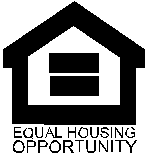 Size of HouseholdYearly Income Limit30-Day Income Limit1$21,245.00$1,770.422$28,805.00$2,400.423$36,365.00$3,030.424$43,925.00$3,660.425$51,485.00$4,290.426$59,045.00$4,920.427$66,605.00$5,550.428$74,165.00$6,180.42Size of HouseholdYearly Income Limit30-Day Income Limit1$18,210.00$1,517.502$24,690.00$2,057.503$31,170.00$2,597.504$37,650.00$3,137.505$44,130.00$3,677.506$50,610.00$4,217.507$57,090.00$4,757.508$63,570.00$5,297.50